DISMANTLING A HIGHLY DANGEROUS COLLAGEExample of collage art: “collage” pronounced “coll-ah- jeh” from Pinterest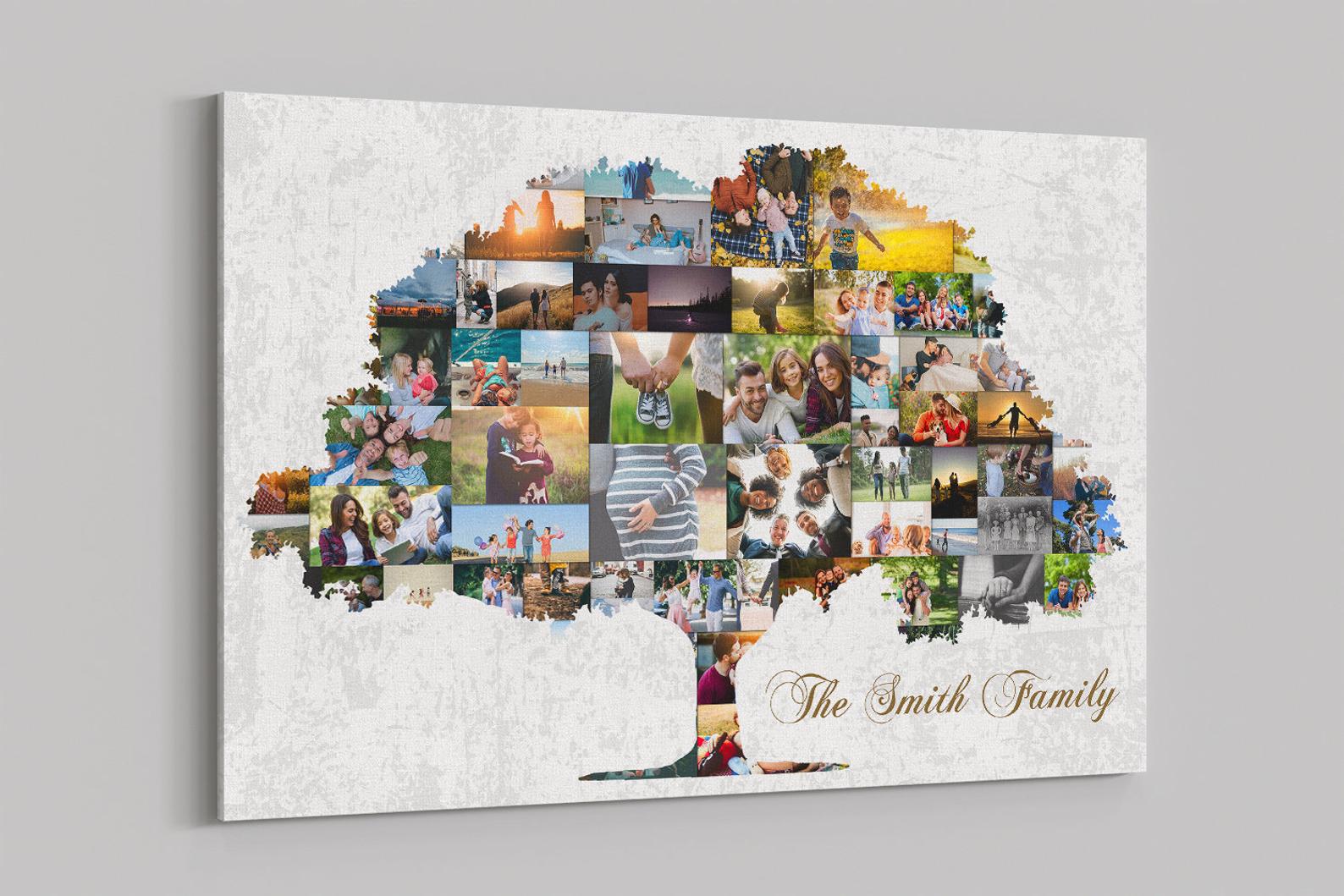 This is a study – a very heavy dose of blunt Truth!      In this study, which comes close to covering the subject, I want to go on record that I am not judging any individuals, or pointing my fingers in condemnation. I simply want to expose their very dangerous errors.      I was raised with this belief-system and taught it with fervor, so I understand how addictive it is, and also how manipulative of the Scriptures it is, and how against the nature, ways, and thinking of Yahuwah it is. I just know the extreme danger in telling people, with no conditions attached, that all is well if you’ve prayed a prayer to receive Jesus - you’ll never face tribulation, or have to face the “mark of the Beast,” or famine, or war, or death in any violent manner, because you will “escape all that is coming on the earth and stand before the Son of man.” You can take the vaccine, even though it’s been proven to be dangerous, you can do whatever you need to do to be all right with man, because you’re going to be raptured out of earth into heaven before anything bad happens to you.      I present Jeremiah 14:11-16 here for your consideration. After mercy upon mercy had been extended to His people in Jerusalem, still, they would not align to Yahuwah’s Word and nature. This is where America, and the world, is now: “And יהוה said to me, `Do not pray for this people for their good. 12When they fast, I do not hear their cry. And when they offer burnt offering and grain offering, I do not accept them. Instead, I am consuming them by sword, and by scarcity of food, and by pestilence. 13But I said, `Ah, Master יהוה! See, the prophets say to them, You are not to see a sword, nor have scarcity of food, for I give you true peace in this place.’  14Then יהוה said to me, `The prophets prophesy falsehood in My Name. I have not sent them, nor commanded them, nor spoken to them. They are prophesying to you a false vision, worthless divination, and the deceit of their own heart. 15 Therefore thus said יהוה concerning the prophets who prophesy in My Name, whom I did not send, and who say, ‘Sword and scarcity of food shall not be in this land.’ ‘By sword and scarcity of food those prophets shall be consumed! 16 And the people to whom they are prophesying shall be thrown out in the streets of Yerushalayim because of the scarcity of food and the sword, with no one to bury them – them, nor their wives, their sons nor their daughters. For I shall pour their evil on them.’”     Over 25 years I taught the pre-7-year rapture doctrine. That’s all I knew. I was steeped in it from my church and my studies in Fundamentalist Bible College. One day, my pastor in Long Beach took me aside and showed me Matthew 24:29-31. I said “Oh.” I never taught that doctrine again. I went on to be taught by the Spirit and became a warrior against such an enemy that would cause millions to lose their faith because of its deception.     Messiah warned us against deception in these last days – good sounding things that are not from Him. A bishop over many churches in China told Corrie Ten Boom to warn the people of the West against this dangerous doctrine. When Mao Tse Tung came into China and so brutally began killing Christians, the Christians thought they were in the tribulation. They began denying Jesus by the thousands because they thought He had failed them, lied to them. Missionaries had repeated this doctrine that nothing would happen to them – they’d be raptured to heaven before anything bad happened.      Its original purpose, introduced by Jesuits to infiltrate Fundamentalist Eschatology, was, in their words, “to weaken the faith of American Christians” so that they did not prepare for tribulation, and therefore deny Him in bitterness. I know the working of the enemy to get people to think the Word is not true and God and Jesus were liars. It worked on me for 12 years. So, I warn against those who are now boldly telling people “don’t worry nothing will happen to you.” They say they are “comforting people” with this message, but they are only setting up people to fall into the enemy’s hand. Few are preparing for anything that would be life-threatening. What is coming will hit suddenly like a tsunami at midnight.        The continuance of putting prophetic events into the distant future to align to one’s intellectual conclusions, while ignoring events happening now, is a very dangerous game indeed. Those deceivers who teach it’s all “in the future,” are telling people to take the vaccine, do as you are told, don’t rock the boat – it’s all right, nothing is going to go bad for you.      If you went through the Bible and picked out verses that sounded like they were compatible to your beliefs, and put them one by one in separate isolated picture- pieces, as above, you’d come up with foundational doctrines much like the one I must expose here, in order to save those who see it as one whole picture and believe the deceit.      What about a 7-year tribulation? What about a rapture? What about Israel, the Holy Land? What about a great worldwide revival? What about “everything’s going to be all right? What did Santa Claus give you for Christmas? That’s OK dear ones: Those who hold tight to those things can go back to sleep.       I appreciate you awake ones!!! For you, this article will be like a strong cup of coffee. My calling has been one of Ezekiel 33:7, Isaiah 21:11-12, Amos 4:12; 7:7-8, concluding with Revelation 3:2-3, 5. “Wake up and strengthen that which remains and is about to die...If you do not wake up, I (Messiah) will come upon you as a thief and you will not know what hour I come upon you. He who overcomes shall be dressed in white robes and I will by no means blot his name out of the book of life…”      In this article I will go through Antichrist and the Final Solution – The Chronology of the Future Finally Unveiled by Tom Horn of SkywatchTV.com and Terry James of Rapture Ready. The book calls these two: “prophecy experts.”      Are alarms going off? If anyone is called a “Bible scholar,” or a “prophecy expert,” or any other man-made exaltation-titles, “flee to the mountains.” Never forget Jeremiah 17:5-8! “Thus says Yahuwah, `Cursed is the man who trusts in man and makes flesh hi arm, and whose heart turns away from Yahuwah, for he shall be like a shrub in the desert and shall not see when good comes, and shall inhabit the parched places in the wilderness a salt land that is not inhabited. Blessed is the man who trusts in Yahuwah and whose trust is Yahuwah. For she shall be a tree planted by the waters which spreads out its roots by the river and does not see when heat comes. His leaf shall be green, and in the year of drought he is not anxious, nor does he cease from yielding fruit.”     Messiah said in John 10:1-5, 27-28: “Truly, truly, I say to you, he who does not enter through the door into the sheepfold, but climbs up by another way, that one is a thief and a robber. 2 But he who enters through the door is the shepherd of the sheep. 3 The doorkeeper opens for him, and the sheep hear his voice. And he calls his own sheep by name and leads them out. 4And when he has brought out his own sheep, he goes before them. And the sheep follow him, because they know his voice. 5 And they shall by no means follow a stranger, but shall flee from him, because they do not know the voice of strangers…But you do not believe, because you are not of My sheep, as I said to you…27 `My sheep hear My voice, and I know them, and they follow Me. 28And I give them everlasting life, and they shall by no means ever perish, and no one shall snatch them out of My hand.”     John 16:7-13: “But I say the truth to you. It is better for you that I go away, for if I do not go away, the Helper shall not come to you at all, but if I go, I shall send Him to you. 8“And having come, He shall reprove the world concerning sin, and concerning righteousness, and concerning judgment – 9concerning sin because they do not believe in Me, 10concerning righteousness because I go to My Father and you see Me no more, 11concerning judgment because the ruler of this world is judged. 12 I still have many words to say to you, but you are not able to bear them now. 13 But when He comes, the Spirit of the Truth, He shall guide you into all the truth. For He shall not speak from Himself, but whatever He hears He shall speak, and He shall announce to you what is to come.”     II Timothy 2:15, KJV: “Study to shew thyself approved unto God, a workman that needeth not to be ashamed, rightly dividing the word of truth.”     That’s the bottom line: You get alone with the Spirit, the Teacher of Truth, who is Yahuwah Himself, and you let Him teach you. Then, with Him inside of you, dwelling in your spirit as His temple, as you hear or read what man teaches, He will either confirm or let you know it is a lie. Only He can do that. Your mind (soul) is a processing center for what comes into it, like a computer. You reason from what you decide to take in. Only the Spirit within the re-born spirit of one baptized in the Spirit, has the “gifts of the Spirit” and can discern between truth and error. As you study the Word asking Him to teach you, He will connect the whole of it into one huge message. After a while, it would be very hard for you to be deceived by man’s ideas.      Right now, pastors and on-line preachers and teachers are telling their congregations to take the vaccine – it is OK. With all the evidence of what it is and what it does, and what it has done to people out there, they, in league with F.E.M.A. as first response pastors, spies actually, are telling people to go ahead and take what is killing many, filled with toxins, aborted baby cells, nanobot micro-machines to hook one up to A.I. via 5-G, immune system destroyers, etc.But the dumb sheep listen to man and reject the counsel of the Spirit and so will fall into the ditch. Refer to: “Betrayal By Those You’d Never Expect”/Mikvah of Present Reality.     Matthew 7:13-14, Messiah said: “Enter in through the narrow gate! Because the gate is wide, and the way is broad, that leads to destruction and there are many who enter in through it. Because, the gate is narrow and the way is hard-pressed that leads to life, and there are few who find it.”    I write and podcast to those who want to be part of the “few!”      Matthew 15:14: “Ignore them. They are blind guides leading the blind, and if one blind person guides another, they will both fall into a ditch.”    In these days, people want to hear what they want to hear. Their minds want what is simple, convenient to believe, easy, soft, compliant with their desires.     I Timothy 4:1-2: “But the Spirit distinctly says that in latter times some shall fall away from the belief, paying attention to misleading spirits, and teachings of demons, 2speaking lies in hypocrisy, having been branded on their own conscience.”     II Timothy 4:2-4, Sha’ul’s final words to his disciple, Timothy: “Proclaim the Word! Be urgent in season, out of season. Reprove, warn, appeal, with all patience and teaching. 3For there shall be a time when they shall not bear sound teaching, but according to their own desires, they shall heap up for themselves teachers tickling the ear, 4and they shall indeed turn their ears away from the truth, and be turned aside to myths.”     As you know, the vast majority of Christians and Messianics worldwide get their beliefs from hearing someone who sounds truthful, and leads them by mind-reasoning, never teaching them how to hear from the Spirit for absolute Truth. There is only one valid Teacher of Truth, the Spirit of Yahuwah, all other voices must be weighed on the basis of what He says!!!      As simply as I can, since the collage is quite strange in places, I will examine and expose the doctrines of Dispensational Theology and Fundamental Eschatology so you can see the deceit. It is a doctrine that was created by the Bible-hating Jesuits. Its deceit was sold to American Fundamentalists by scrupulous people like John Nelson Darby and C.I. Scoffield. People who love ease and comfort more than obedience to Messiah are open targets for deception. They blindly follow what sounds good.      Please, to get a foundation for this “study,” please go carefully the information in: “Warning! Exposing Nine Lies…”/Mikvah of Present Reality.        In that article, I give quotes from the very Jesuits that started this hoax. In order for it to be believed, of course Scriptures were taken out of context and put together like one big collage to paint a picture that is total erroneous.      A nice family collage is fun to make. But, “modern art” often makes a college with strange things in it that are discomforting to the human spirit, to say the least. I am going to expose a spiritual collage using the Word of Yahuwah in fragmented portions, so that you see how man is manipulating the Scriptures to promote his own agenda. In this case it is a deadly agenda.      I’ve written on this subject many times, and podcasted it, but I’ll do it again. I began with “Who Will Be Left Behind”/Mikvah of Present Reality.     I have heard strong believers in America say, “If Jesus doesn’t rapture us out of here before the tribulation, he is not the Jesus we thought he was.” Dear friends: CONFESSION TIME! I said the same thing. So, what I share with you is to plead with anyone who still hangs onto this very mentally and spiritually damaging doctrine created by Jesuits, i.e Illuminati, created to weaken the faith of particularly American evangelicals.        After I posted “Warning! Exposing Nine Lies…” I got an e-mail within two hours from a lady in South Africa calling me a “false prophet.” I wrote her back and asked if she read the whole article. Of course, she had not. She never contacted me again. If you do not love truth enough to seek it out for yourself, consider the warning in II Thessalonians 2:8-12!      My disassembling of this deadly deceit, using Scripture in context from cover to cover, is very simple to do, since the doctrine is man-created by creating a Scripture collage. Look at the picture above. It is pictures of a family at various times and in various places. Most of us have made a collage of family pictures and put the pieces in a big singular frame. But all spurious Christian doctrines are created by man using verses out of context. Man creates doctrinal collages. This has divided believers into tens of thousands of belief-systems. Messiah did not die for that!!!      The ignorant masses that depend on their teachers to tell them the truth easily believe the lies, and expect things that will never happen because they do not know the nature, ways and thinking of Yahuwah and Yahushua. They are simply being pulled around by a ring in their nose by religious leaders and teachers, pastors, and college profs, etc. Hosea warned “My people perish for lack of knowledge…” Yet in the affluent world of the West with all of our Bible translations, Concordances, study tools, commentaries, etc. there is no excuse for ignorance.     I recommend the book The Incredible Cover-Up by Dave MacPherson. It is excellent. It also contains in Appendix A the vision by  Margaret McDonald in Port Glasgow, Scotland, age 17  upon which John Nelson Darby based his campaign for the Jesuits.      This particular doctrine carries strong mind-programming spirits, simply because demons and their duped followers know how to manipulate Scripture and twist it to turn people away from God, Jesus, or “Paul.” The hatred for anything Hebrew is at the base of a lot of it. Ignorance of the culture of the Word has made the Bible an American Document, or at least an English Document, to millions of people in America, and in foreign countries because of American or British missionaries.         I have no intent of personally criticizing Tom Horn, or any other well-known Evangelical-Charismatic preacher and teacher. The propagation of this doctrine really took off when well-known Bible teachers embraced it in the 1960s. Tom Horn is part of a group of old-time teachers that followed on the heels of Hal Lindsey and his Late Great Planet Earth. Christian movies of 60s showed people with big black 666 marks on their foreheads. We had Jack Van Impe, and Chuck Missler, and other who week after week would tell us of prophecies being fulfilled. I began this in 1986 in Texas. I began teaching Revelation in 1970.      Tragically, by blindly following the doctrines of demonized Jesuits, these good men and women became “the blind leading the blind.” Their reward for all those years of teaching falsehood is up to Yahuwah!!! They led millions astray. Abba has mercy on ignorance, to a point. I simply think of Matthew 7:21-23. I pray for mercy on all who are teaching falsehood with a pure heart, not realizing they are leading anyone astray. I put Tom Horn and SkywatchTV in that category. I just can’t listen to the propagation of falsehood that I know is deceiving people.     Here I present dogmatic statements of the pre-7-year tribulation rapture doctrine, which uses Scripture verses or small passages of Scripture to prove something the rest of the Word does not support. It has man’s fingerprints all over it. Oh people, I would that you receive your teaching from the Spirit of Yahuwah! He will send confirmation of what He is teaching, using Spirit-taught teachers.      This man-created doctrine uses very few Scriptures, and most all are taken out of context. Yet, the “pray this prayer to go to heaven” Christians, no matter how saved or sincere, remain like ignorant third world children in the bush of Africa when it comes to what it really means to even be born again and submitted to a Master in training for reigning.        Pre-7-year rapture enthusiasts often get very hostile if their “rapture” teaching is questioned. I questioned it in a sermon in Saltillo, Mexico, and several men jumped up and began yelling at me. Those that teach this doctrine can’t present a valid argument from the whole of the Word, because it is not there – nowhere. There is no 7-year tribulation mentioned in the Scriptures! Their loyal adherence to it is rooted in emotionalism.     This doctrine is fear-rooted. Once it gets embedded into a person’s psyche that they’re going to escape all hardship of a tribulation, they’ll fight hard against anyone who tells them differently. The doctrine builds a casing of steel around a person’s mind that won’t let any truth in if it refutes their doctrine. Yes, fear is at the root of it. It is a mind-controlling doctrine. The Word tells us not to live out of the mind, but out of the re-born spirit, filled with He who is Spirit, the Spirit.     I love Truth. I study until I get bottom-line Truth. I am Spirit-taught. I’ve done my homework – have you? I hope so.      This popular, feel-good doctrine, was introduced by Jesuits to John Nelson Darby, saying it is to “weaken the faith of the American Christians.” They paid Darby to infiltrate and sow the seeds of it. “Warning! Exposing Nine Lies…” will give the history of it/Mikvah of Present Reality. Years ago, I wrote “Who Will Be Left Behind?”/Mikvah of Present reality, exposing the “Left Behind” book series.       I’ve come to consider that perhaps their idea was given by demonic spirits to their Jesuit lackeys based on the truth of the 144,000 translated ones – the Bridal remnant. If the fallen ones are afraid of anything, other than the return of Yahushua, they are terrified of this remnant few – the Daniel 11:32 few. This surely is not the modern Christian idea of a “remnant,” and a glorious whoop-de-doo worldwide revival where millions are swept into apostate churches to learn how to do yoga and be a good new ager. The great apostasy is a precursor to the coming of the Beast/antichrist/anti-messiah, and it happening full force now.      From Darby and C.I. Scoffield, compiler of the Scoffield Reference Bible, centered on the rapture doctrine, pastors began telling their congregattions  that all the Christians will be raptured off the earth into heaven before anything “BAD” happens, while a 7-year tribulation happens on earth to all the unfortunates who miss the rapture. So, “pray this prayer and get raptured” was the exciting new message gobbled up by the comfort and ease-loving. I confess: I wore out two Scoffield Reference Bibles! C.I. Scoffield has been found out to be an unscrupulous lawyer who may not even have been “saved.” Only Abba knows!       Then the evangelist says, “we had 200 people saved last week on our YouTube broadcast.” Their typical fear-line is: “If you don’t pray this prayer to go to heaven you won’t get raptured, and you’ll get beheaded.” So, all the scared little bunnies line up to pray the prayer so they’ll not go through all the bad stuff. I know that some are truly born again. I am not mocking those who are truly “saved.” But, when they find out there is no rapture, how will they view their “Jesus?”       By the way, this doctrine is a multi-billion dollar a year business. Yip, preachers and teachers of it are getting rich from selling their books, DVDs, and receiving offerings. Here’s another thing too: The books and movies about a pre-tribulation rapture, like the Left Behind series of Tim LaHaye, are put on the best seller list of the New York Times. Books about submitting to Yahuwah and Yahushua/Jesus/, about giving one’s entire life to the Master to prepare for tribulation, are not even mentioned. The sensational books of the rapture are bringing in BIG BUCKS folks. That alone should tell you what is of Yahuwah and what is not! Right?     The enemy is terrified of those who believe Yahushua is Deity. They don’t mess with those who don’t believe it. That should tell you a lot, too. Check out recent article “Go Figure the Exclusivity.”         The pre-tribulation rapture doctrine is based on theology known as Dispensationalism. Dispensationalism says that the Bible is divided up into seven dispensations, or section, of time. The last dispensation is the 1,000-year reign of Messiah. According to the doctrine, we are now in the Dispensation of the “Church Age.” In their charts, the last 7-years are set-apart with the “Church Age, and divided into two 3½-year periods.    In my podcasting of Revelation, preceding my teaching on chapters 11, 12, and 13 of Revelation, I show from the books of John and James 5:17, Luke 4:25, and from history, that the 3½ year division was a Jesuit intrusion to make it look like the pope was Christ on earth. You can also read the transcript. The transcripts of the Revelation teaching is under the Mikvah of Israel, Our Eternal Inheritance.        It’s not just me saying it, exposing it, it’s been exposed for a long time. From here on, I want to go through this doctrine, one step at a time, exposing the dogmatic statements from Tom Horn’s recent book: Antichrist and the Final Solution – The chronological Future Finally Unveiled. I want to show you the depths of deception by misusing the Scriptures to create a collage that is said to be “doctrine.” As Apostle Sha’ul warned of our day, this is truly a doctrine of demons. I say that not to condemn anyone who believes it, or put them “down,” just to inform the wise to have nothing to do with it, or the Covid vaccine. I don’t really think teachers like Horn are devious evil people intentionally trying to deceive. They’re just deceived themselves and are convinced that what they believe is true. Their minds are set. The doctrine sounds so good to the comfort-loving culture of the West, but it not the nature of Yahuwah to baptize us into cherry soda.     Horn has said openly in a video that we can take the vaccine, it is not the mark of the beast because we haven’t been raptured yet. Many pastors now are telling their people it is their “duty” to take it and comply with what the government says to do. This is highly dangerous. Many have died from taking the vaccine, especially children in Africa and other third world nations. Women have aborted their babies because of it. It causes the immune system to attack itself. It is high dangerous. Yet, most Christians are extremely ignorant of reality because they trust the public news and their pastors and teachers to tell them what to believe. Oh the need to hear from the Spirit of Yahuwah within, so that the “gift of the discerning of spirits” is active every moment of every day.     I know this is a long study, but I am writing to those who really want to know the truth and are ready to go to Yahuwah about it to hear from His Spirit. If the Spirit of Yahuwah teaches absolute Truth, which He does, then why are Christians and Messianics running so hard to get away from His Teaching??? Why are they saying it is not for today? If it is not for today, then evidently Yahuwah is not on his throne anymore -- your teacher is.      First up! Yahuwah does NOT fulfill His Word on a chronological line so that man can make a chart and people can check off events that will happen before they get raptured.      Dispensationalism is a chronology of logical-thinking Greco-Roman man. It’s not totally wrong, for there are periods of time in which Yahuwah deals with us differently in relationship with Him, but also, it puts in the past our need to guard His instructions and teachings for right standing in the Kingdom known as “Torah” in Hebrew, or “nomos” in Greek. So, man’s order is not pure.      Just like the historic time-line of the 7 assemblies in Revelation 2 and 3. It has some validity, but Western-minded man loves to organize and put things in folders to file in file cabinets, so that all tidy and simplified, so that his mind can believe things without straining. All 7 assemblies are now represented on the earth today. The Master Yahuwah does not have the Greco-Roman pagan mind-set of fallen man who lives out of his intellect and reasoning. He deals with the spirit, for He is Spirit. He teaches the mind by bringing it into subjection to His Word. He ALWAYS confirms what He teaches in His own ways.     The ONE basic verse in the entire Bible upon which the word “rapture” is taken from, is in II Thessalonians 4:13: “Because the Master Himself shall come down from heaven with a shout, with the voice of a chief messenger, and with the trumpet of Elohim, and the dead in Messiah shall rise first. 17Then we, the living who are left over, shall be caught away together with them in the clouds to meet the Master in the air – and so we shall always be with the Master.”     In the Greek language, the word for “caught” or “caught up,” or “caught away,” is “harpazo.” It is #726 in the Strong’s Concordance. It is a word meaning to snatch, like a wolf snatches a sheep from the flock to devour it. It is used in Matthew 7 as “ravenous wolves.”     Definition: “harpázō – properly, seize by force; snatch up, suddenly and decisively – like someone seizing bounty (spoil, a prize); to take by an open display of force (i.e. not covertly or secretly).” Here we get the “secret rapture” concept.      What other passages in New Testament Scripture use “harpazo?’ Samples: Matthew 13:19; John 6:15, 10:12, 28-29 and Acts 23:10.      In Matthew 7:15 the companion word “harpax” is used of a “ravenous wolf”: rapacious, ravenous; a robber, an extortioner”     Yet, this doctrine does not focus on passages like I Corinthians 15:51-58, which speaks of our loving Messiah-Savior lovingly sweeping his bride up into his arms to carry her “across the threshold.” Sha’ul writes that we are swept into His Presence “in the twinkling of an eye - at the last trumpet.”      OK: When is the “last trumpet.” Look at Revelation 11:15: “And the seventh messenger sounded his trumpet and there came to be loud voices in heaven saying `The kingdoms of this world have become the kingdoms of our Master and of His Messiah, and He shall reign forever and ever!”      Yes! It is at the seventh, or “last trumpet,” of the judgments of Yahuwah that Yahushua descends with the wrath of His Father!!! Where is a rapture in this? It does not exist!      There is only one “second coming” of Messiah – no “secret rapture” of all those who have prayed “dear Jesus” prayers in a soft and cushy pagan world. Those who pray to be born again and know what they are saved from and saved to, and so are martyred for their faith today, are in second world (communist) and third world (developing) nations. They are not in sissified nations wallowing in carnality and thinking they’re “saved.”     Revelation 20:4-6: “And I saw thrones – and they sat on them, and judgment was given to them – and the lives of those who had been beheaded because of the witness they bore to יהושע and because of the Word of Elohim, and who did not worship the beast, nor his image, and did not receive his mark upon their foreheads or upon their hands. And they lived and reigned with Messiah for a thousand years5(and the rest of the dead did not come to life until the thousand years were ended) – this is the first resurrection. 6Blessed and set-apart is the one having part in the first resurrection. The second death possesses no authority over these, but they shall be priests of Elohim and of Messiah, and shall reign with Him a thousand years.” Revelation 20 goes on to talk about the judgment of those in the “second resurrection” – the resurrection of the damned.    I wonder if the Apostle Sha’ul really used the word “harpuzo” in I Thessalonians 4:13 or if it was another insert using a Greek word that did not carry the context of the Hebrew language. Because King James insisted that his translators not use certain Greek words, but Latin, and even German words, he twisted the English text to say things that became Christian doctrine – like the insertion of the Latin word for “law” instead of the Greek word “nomos” meaning teachings and instructions which matched the Hebrew word “Torah.”     Matthew 24:29-31: “And immediately after the tribulation of those days the sun shall be darkened, and the moon shall not give its light, and the stars shall fall from the heaven, and the powers of the heavens shall be shaken. 30 And then the sign of the Son of Aḏam shall appear in the heaven, and then all the tribes of the earth shall mourn, and they shall see the Son of Aḏam coming on the clouds of the heaven with power and much esteem. 31And He shall send His messengers with a great sound of a trumpet, and they shall gather together His chosen ones from the four winds, from one end of the heavens to the other.”     When is the resurrection of the justified, the truly saved? AFTER the tribulation! It is then that He “gathers His chosen ones” not snatches them as a wolf snatches its prey as “harpuzo” indicates.      Is there any Scripture where Messiah tells His disciples that there will be a secret rapture of the entire “church,” or His Body, and then 7 years later a “second coming?” Is there any Scripture saying this anywhere in the Bible – outright? Were the early believers in the book of Acts known as “Christians” who worship in a “church?” NO to both questions. The early believers were known as Natsarim – followers of “the Way,” or followers of the Nazarene (Acts 24).  Please refer to my mini-book The Foundation of Deception/Mikvah of Present Reality, or on Amazon Kindle. Also refer to: “The Return of the Natsarim” Parts I and II/Mivah of Set-Apartness, Podcasts CII, CIII, and CIV.     We must personally know the nature, ways, and thinking of our heavenly Father and His Son in order to understand much of anything in the Bible. The Spirit of Yahuwah takes us from Genesis 1:1 through to Revelation 22:21 and shows us all the Scriptures to do with any topic? Why doesn’t this doctrine use all of      I Corinthians 15:51-58 or Revelation 19:11-16? Revelation 19:11-16 talks about a “wife” making herself ready. In ignorance of Hebrew culture to this day, it appears that the wedding feast is in heaven? Yet, in Hebrew culture even today, the “wife” is the unmarried woman and the “bride” is the married woman. My son talked to a man on Ben Yehudah Street in Jerusalem, who said he was about to marry his wife, then she would be his bride.      Christianity is based on Greco-Roman rejection of Hebrew culture. Emperor      Constantine said of his new religion: “We will have nothing to do with Hebrews.” By setting aside an understanding of the ancient culture of Abraham, Yitzak, and Ya’cob, Christianity, gathering doctrine from Egypt, Greece, and Rome, put the Word into those cultures not Yahuwah’s culture. Though the words through righteous translators have kept the text intact, for the most part, they have used words from the Latin, translated by “St.” Jerome, and German language, and made parts of the Word actually anti-Hebrew. Thus, the doctrines of “hyper-grace” have flown with western thinkers very well. The idea of an escape into heaven to the wedding feast of the Lamb sounds really great – no suffering, no death, no sorrows – just fun. Thus, the root of the pre-7-year tribulation doctrine is totally a couch, where grapes are dropped into the mouths of those lounging there.    It is because I Corinthians 15:51-58 talks about our translation at the coming of Messiah with all of His set-apart ones, “at the last trumpet.” The last trumpet is the seventh trumpet of Revelation 11:15. In other words, the great catching away happens when He descends – at the end of the tribulation at the 7th trumpet.     This doctrine leans heavily on Daniel 9:24-29 - given a gentile interpretation. It is a Hebrew passage. It is talking most all about Messiah and His final “week” – and little about anti-messiah. It speaks of one coming out of the same peoples as Titus – or Rome. But, folks, the Roman Empire is an extension of the Babylonian Empire. In the first century, Rome was known as “the second Babylon.”      The antichrist will be backed and promoted by the Greco-Roman world of fantasyland. Yes, this passage in Daniel talks about an abomination that lays desolate – lays desolate the true worship of Yahuwah. But, where does Messiah talk about this “abomination” entering into Jerusalem at the beginning of a 7-year tribulation, and in the “middle of the week” at exactly a 3½ year point, stopping the sacrifices in a temple, and then setting himself up as god? He doesn’t. Messiah says zero about stopping sacrifices, because He stopped the sacrifices by His death and resurrection. He only speaks about an abomination that makes desolate in Matthew 24, Mark 13, and Luke 21.       He says nothing about a “son of perdition” reigning 3½ years. There is nothing that says this “antichrist” enters Jerusalem and makes a covenant for 7 years then breaks it in the “middle of the week,” and walks into a temple and defiles it.Look at the article about the temple being the believers from Carl Gallups’ book: Masquerade. He goes into a lot of detail, showing that in II Thessalonians 2, Sha’ul is not talking about a “third temple” in Jerusalem, but about the temple of the Spirit, which is in each person who is truly born again and filled with the Spirit as in the book of Acts, chapters 1-4. Truly, antichrist spirits, spirits of the Revelation 13 Beasts (both of them) are in the church system, especially in Western-culture nations.      But, for the rapture doctrine to work out, there has to be a “third temple” built by Jews in Jerusalem for an antichrist to defile. Yes, there will be an abomination in Jerusalem laying waste the true worship of Yahuwah, however folks, that that has been true since apostate “Jews” came into Jerusalem as Pharisee Rabbis in 1948.      Remember, Rabbinic Judaism was created by Pharisee Akiva in 133CE as a mockery of Yahuwah – elevating rabbis above Him, making Him a laughing stock. Please refer to: “Exposing Rabbinic Judaism and It’s Link to Rome/Mikvah of Present Reality.      Oh yes, I already exposed a point regarding the pre-tribulation rapture in a recent article and podcast. The doctrine says that the 144,000 of Revelation 7:1-8 are 144,000 unmarried Jewish men who go forth AFTER THE RAPTURE and preach salvation to the world. Notice first off, in Revelation 7:1-8, the 144,000 are slotted into the tribes of Ya’cob/Jacob. Sha’ul clearly tells us that as in Exodus 12, and in Ezekiel 47-48, those who are not biologically Hebrew are slotted into one of the tribes by faith in Messiah, so we all are saved according to faith like Abraham’s, Romans 4.      Let’s look at where the rapture doctrine gets that they are all men, and all are unmarried. It says nowhere that they are all men, for starters, except that they are “undefiled” with women - Revelation 14:1-5. The creators of spurious doctrines do not understand Hebrew culture in which the Word was written. When the Bible uses “women” in general, it is referring to spiritual prostitution, defilement, fornication and adultery, as in Proverbs 7. When the Bible speaks of mountains without naming a mountain, it refers to kingdoms. When the Bible speaks of seas without naming them, they refer to chaos. So, “women” is a spiritual term when a woman is not mentioned of  spiritual prostitution, defilement.      Their Greco-Roman thinking is, that AFTER the rapture, at the beginning of a 7-year tribulation, 144,000 Jews (the word “Jew” is not in the original languages and they are not a race of people), men who have never been married or had sex with a woman, all of sudden get saved, join together in a unit and go around the world preaching the “gospel” with no training, no discipling, no knowledge of the New Testament being Torah-guarders only, going to the nations to preach Jesus crucified, dead, buried, and risen. OK … Go figure that one.     The Word says “the marriage bed is undefiled.” So if marriage makes sex undefiled, then these men can be married. You see how doctrines of man are made by taking Scripture out of context, and yet Scripture explains them within context?     Let’s look at the text of Revelation 14:1-5. It says also “these are the first fruits of the resurrection,” speaking of the resurrection when Messiah returns to earth and sends out an angel to gather all the dead bodies of the righteous which are instantly transformed into bodies like His and join with the spirit-man body.      So, the rapture doctrine has all these nice people in heaven where they banquet for 7 years, while the earth goes through living hell. Then they return with Messiah to get their resurrection bodies. OK: Here are 144,000 who get their resurrection bodies AFTER the rapture and before Messiah return. TILT … think people.      If they are the 1st fruits of the resurrection, they missed the rapture resurrection, yet later are translated. Here are a bunch of baby Christians in resurrection bodies who all of a sudden are empowered by ??? who, what, to preach and unable to be killed. Yet the doctrine does not refer to them as “the first fruits” of the resurrection, just as all unmarried young men. They are both and women, blameless before the Master, who go forth under His control during the tribulation, at the same time the witness-men go forth. (Revelation 11) These are from the House of Judah and the House of Israel.       This is a direct perversion of the truth of the Bridal remnant in several passages of Scripture, who stand in the portal of the throne room with Messiah on Mount Zion. Remember East Jerusalem was once the epicenter of the Garden of Eden with its three portals into the throne room.      It takes a real stretch of the imagination to pull off the rapture doctrine. However, since there is no great revival or evangelistic outreach on earth between now and the return of Messiah to earth, and most all refuse to repent, and the churches are filled with deception, where will these missionaries go, especially in the face of antichrist’s rule on earth. Oh yes, the martyrs of Revelation 7:9-17 and 14:13-14. But of course - all raptured people of the free world don’t get martyred.      Yahuwah compacts end-time prophetic events so that much happens at the same time – to shorten the days for our sake. He is doing that right now!!! But it is scaring the heck out of Christian leaders who promote the pre-tribulation rapture. Just to insert: Acts 14:22: “It is through much tribulation that we must enter the Kingdom of Yahuwah.” Messiah, John 16:33: “In this world you will have tribulation, but be of good cheer, I have overcome the world.”      Daniel went through the lion’s den. The three Hebrew youths went through the fiery furnace. Isaiah says He will take us through the fire and the flood.  We also have martyrs in all generations who are in pagan cultures. How come they didn’t get raptured? Why so many martyrs now? Why the 5th seal – millions of martyrs?     Revelation 7:9-17 tells us “these are those who have come out of great tribulation. Revelation 14:13-14, these martyrs are blessed. They’ve washed their robes in the blood of the Lamb. They are in the throne room of Yahuwah. The early believers were martyred under the Romans.     Where do all those scared believers go when they get raptured? Into heaven – of course. But Yahuwah will not allow sin in His presence. When is the “judgment seat of Messiah?” Where is it? This doctrine does not even take into account what it even means to be “redeemed,” “saved,” or “born again.” Evidently, Jesus just says: “Ya’all come,” and everyone gets into the “pearly gates.” NO – NO SO!     This doctrine does not even emphasize discipleship that is required, death to self, His nature, ways, and thinking. So, these little ones who go to church or congregation and hear a Bible message are usually so immature that they think of themselves as “good.” Most “believers” are scared of what is coming, and the promoters of the rapture doctrine promote fear. They are not taught to comply with the requirements to even enter the Kingdom. Revelation 21:8: The fearful and the cowardly go into the lake of fire.     My pastor had a dream earlier this year. In the dream, she saw a huge bridge out into the ocean. At the end of it was the City of the New Jerusalem. She saw millions pressing onto this bridge to get to the door. But, once at the door, few were let in – the majority was turned back. The Kingdom has requirements for entrance that the modern churches of the affluent world do not teach.      Many will deny Messiah out of fear in the days to come, but in this dream, those pressing in thought they had right to “heaven.” Messiah said in Matthew 18:1-4, that unless we become in faith and obedience like a little child, we cannot enter the Kingdom.  Faith and obedience to a Master as a servant is not taught in western culture. Christians are taught they are “king’s kids” who deserves only the best.    Teachers of the rapture, who boldly tell people this and that won’t happen before the rapture are almost passing a death sentence on millions of people. They ARE NOT preparing the people to go through anything hard, let alone the most horrible time in human history, as Messiah tells us in Matthew 24. The people are not storing food, not storing water, not getting out of harm’s way. They are going on with life as usual, hoping desperately that they get raptured quickly.       Pre-tribulation Rapture Teachers are predicting things 10-12 years away, giving dates to do with what happens AFTER they get raptured. They are so bold and dogmatic about it that people are haughty and self-absorbed because they get raptured and all the dummies don’t.      Is this dangerous? You better bet it is!!! People are going to be very angry when they are brought before the inquisitors, and many will deny their faith to save their lives, especially the lives of their family.     I wrote an article entitled “Forty Ways Yahuwah Speaks To His People,” each with precedent in the Bible. I am not questioning Horn’s experience, just asking: Is having a voice whisper to you from across the room in the Bible? Horn wrote his book about Wormwood coming in 2029 based on this experience.      The great asteroid, Apophis, is named after the Egyptian god of destruction. It is monstrous asteroid that is supposed to hit earth on April 13, 2029 – Friday the 13th so says NASA. Then, 3½ years later, Jesus returns in 2032. It puts the start of a 7-year tribulation at Yom Teruah 2024/2025. 3½ years later here comes Apophis at Passover. Then another 3½ years later Messiah comes in 2032. In the meantime, let the good times roll!  Uh, what is this date-setting. Don’t Christians loudly tout “no man knows the day or hour?”     That is not the way Yahuwah reasons. His culture came out of His reasoning. That’s why He and Abraham got along so well.      However, all these compacting signs are happening all too fast, and it freaking out the rapture doctrine ministers. So, they write more books. Horn has written a second book, The Messenger, telling how Apophis is supposed to be bringing a deadly disease with it from outer space. When it hits earth as the “Wormwood” of Revelation 8 at mid-trib., the disease will spread to all mankind and wipe out billions. He said the mark of the beast had to do with immunization against this “disease. He’s making a mint on his books! So, people will be taking the “mark of the Beast” not realizing what it is because the rapture hasn’t happened. The “mark” changes the DNA so that a person is no longer human – they can’t repent. Without the Spirit, His people will not know what to do – they’ll have no discernment. They are not hearing from Yahuwah, so they are left to human reasoning and fear.      Yes, objects from space do carry organisms and bacteria that are harmful to the human body. Now, however, NASA is saying that Apophis is speeding up. Tom has given us Yom Teruah, Passover, and Yom Teruah to do with Apophis and the coming of Messiah. Today, it is spiritually and intellectually impressive for ministers to use Hebrew dating and Hebrew words.         Right now, scientists like “Mike from around the world,” and “Agent X” on Paul Begley’s program, have told Begley “forget about Apophis.” Number one, NASA has enough powerful weapons to blow it into several pieces. That’s why Comet Atlas didn’t hit us when predicted May 12, 2020. Number two, there’s no guarantee that it will hit the earth, or that it is coming on April 13, 2029. That’s pure speculation. Yet, it has hyped greatly by many people, not just Tom Horn.     There are approximately 223 prophecies in the Bible about the second coming of Messiah and the resurrection of the righteous dead. The prophecies go back as far as the book of Iyob/Job, which may have been from the time of Enoch. He knew that first of all there would be “his change” into an eternal body. Iyob/Job 14:13-15: He knew his “change” would happen when Yahuwah was pouring out His wrath upon the earth. Iyob 19:23-27: He knew that in his “flesh” he would see Elohim. In other words, in his resurrected body he would see the savior who died for him and rose again. He got that perhaps from Adam or Enoch, or Methuselah. The land of Uz is just north of Petra, at one time it was in Arabia. Now it is inside Jordan.           The whole of the Word puts a “monkey wrench” in the doctrine. It is not the way Abba does things, or how He thinks. It’s how western-culture man thinks! I lived in the Middle East most of 16 years. I know how differently the Hebrew and Arab cultures reason from Western pagan culture, which is ancient idolatrous culture of Greece and Rome. The idolatry of gentile cultures, non-Abrahamic cultures, “gentile” referring to pagans, heathen, barbarians, foreigners, strangers and aliens to the culture of the Hebrews, goes back to the six great empires that precede the 7th one coming – the empire of the Beast: 1) Assyria, 2) Egypt, 3) Babylon, 4) Media-Persia, 5) Greece, and 6) Rome. The Beast comes out of a 7th culture and is the 8th. Daniel 7 and Revelation 17 address these nations.     The word “tribulation” comes from the Latin word “tribulum.” It is a farm instrument with rocks imbedded on the underside, on which something heavy rides on the upper side, so that wheat or barley is threshed – and all impurities removed.Matthew 13 is a must for you to read!!! Messiah makes it clear that there has to be a removal of what does not belong in His barn, or His fishing net, or His Kingdom. The removal process is the “threshing out” of what is unusable. The tares are removed and the chaff is removed for blowing away with the “winnowing.” Otherwise, the grain cannot be harvested for human consumption.     The tribulum is a must! It is not a choice! Without it there is no separation of what is damned and what is redeemed! To say that carnal believers, along with set-apart ones, all together get snatched violently out of here, leaving the sinners to go through tribulation, or get saved and martyred, is ludicrous if you know the nature of Yahuwah. It is a doctrine of demons! It is a doctrine invented to get lazy, frightened, and apathetic people to become weak in faith – thinking they’re just fine with God, when they are in danger of losing what they have gained. Read Luke 8:17-18 and 12:15-48 carefully, and Matthew 10 carefully.     This doctrine lays heavy on the scripture “no man knows the day or the hour.”Again, separation from Hebrew culture distorts this meaning. Messiah was telling them (i.e. Matthew 24) exactly what time period He was return in. If I said to you in America, “Turkey day, football games, Black Friday” you’d think Thanksgiving and the Friday afterwards – the biggest shopping day of the year. If I said to you, “fireworks, hotdogs, grilling out, sparklers, family get-togethers,” you’d say “yea, that the fourth of July.”      Messiah said “no man knows THE DAY or the Hour.” It was a Hebrew expression for Yom Teruah (the “day and hour no man knows.” It was the only Festival of the seven (Leviticus 23) that began on the first day following a new moon sighting – Tishre 1. The new moon had to be sighted from Jerusalem by two or more witnesses to mark the new month. Yom Teruah, Feast of Trumpets and Shouting, began at sunset at the sighting of the new moon for Tishre 1 – thus “no man knows the day, or the hour” of the sighting of the new moon from Jerusalem. The disciples understood Him.     Christianity is based on pagan-culture understanding of what can’t be understood from a pagan culture. This doctrine lays heavy on a mis-interpretation of Daniel 9:24-27. Explaining more …      Daniel 9:24-27: “Seventy weeks are decreed for your people and for your set-apart city, to put an end to the transgression, and to seal up sins, and to cover wickedness, and to bring in everlasting righteousness, and to seal up vision and prophet, and to anoint the Most Set-apart. 2 Know, then, and understand: from the going forth of the command to restore and build Yerushalayim until Messiah the Prince is seven weeks and sixty-two weeks. It shall be built again, with streets and a trench, but in times of affliction. 26 And after the sixty-two weeks Messiah shall be cut off, but not for Himself. And the people of a coming prince shall destroy the city and the set-apart place. And the end of it is with a flood. And wastes are decreed, and fighting until the end. 27And he shall confirm a covenant with many for one week. And in the middle of the week, he shall put an end to slaughtering and meal offering. And on the wing of abominations, he shall lay waste, even until the complete end and that which is decreed is poured out on the one who lays waste.”     Messiah refers to Daniel 9:27 in Matthew 24:15-16: “So, when you see the abomination that lays desolate, spoken by the Prophet Daniel, set up in the set-apart place/Holy Place, let him who reads understand, then let those who are in Judea, flea to the mountains.” The mountains being east through the Jordan Valley.He never mentions the stopping of sacrifices for He did that on Wednesday, the middle of the week, when He died on the stake and then rose from the dead Saturday at sunset, beginning Sunday. Remember, His days start at sunset.    The sixty-two weeks are the 483 years between the end of the Babylonian captivity and return of the people to rebuild the temple, to the time of Messiah. Then in 70 CE, Titus came to destroy the second temple of Herod and the people fled. The whole prophecy covers 490 years, 483 years plus a final 7-year cycle in which is great tribulation leading to the return of Messiah.     How interesting that when Scripture is aligned correctly without Jesuit putting in two extra Passovers in the book of John, that Messiah’s ministry is only 490 days – from His baptism by John the baptizer, to His giving the Spirit on the Day of Pentecost/Shavu’ot (Acts 2).     Messiah was put on the stake in the middle of week to die for us – on Wednesday before the Passover that night. He is the One who stopped the blood sacrifices of Temple worship. As the perfect “Lamb of Yahuwah,” He ended animal sacrifice. He willingly died for us. He was not “sacrificed” by His Father, as Jews like to say. From the year of His death on Yom Kippur until 70 CE when the temple was destroyed, the High Priest’s methods for seeing if God accepted their sacrifices for the nation or not were all “black balls.”  Refer to: “Is Yahushua Really the Messiah”/Mikvah of Eternal Salvation to read about those years in which none of their sacrifices were accepted for the nation. The Lamb of Yahuwah had been slain for the nation and for all mankind – yet they reject Him. At the beginning of Matthew 24, Messiah prophesied the destruction of Herod’s temple.    Page 37 of Tom Horns’ book, regarding the time of the antichrist on earth, “Christians will be instantly and forever in heaven with the Lord. To the world it will have been a `thief in the night’ break-in, but for believers it will be an electrifying moment of jubilant gathering as Christ fulfills His promise.” He quotes John 14:2-3: “And if I go to prepare a place for you, I will come again, and receive you unto Myself that where I am, there you might be also.”     Folks taking this one scripture does not put His coming for us before the tribulation! Do you see the misuse of Scripture to “prove” one’s doctrine? Their charts, their timing, their reasoning is far from His. It all sets so well with the lazy who do not read the Word but expect their pastor or congregation leader or teacher to tell them what to believe. Anything that requires responsibility on their part is rejected!     So, at the rapture, people live in heaven forever? No coming back for the Kingdom of 1,000 years. It is at Messiah’s physical return that we get our resurrection bodies (John 3:1-3, Philippians 3:20-21). Why are believers warned by Messiah in the book of Revelation to not be sleeping but watchful so that we are not surprised by His coming as a “thief in the night?” That verse is in Revelation 16-a chapter about the final bowls of wrath poured out as Messiah comes. The resurrection takes place at His second coming – not at a “rapture.” We are wise virgins (Matthew 25:1-12). We are prepared. Those that are unprepared for His second coming as in Revelation 19, are the damned.     Another misconception by Christians is that we all spend eternity in heaven. We all live forever in the throne room in the new Jerusalem. Folks all of this is because they take one Scripture out of context and put their spin on it, and the dozens of other scriptures that refute it are not mentioned.     There is NOT ONE verse in the Bible that says all Christians spend eternity in heaven!!! If this is so, what is Revelation 21-22 talking about? What is Matthew 22 talking about? Who are the “friends of the Bridegroom?” Who are the “kings of a new earth?” Who is on the new earth? They do not enter the throne room. The Word screams at such perversion.      Page 39: Horn presents the belief that the antichrist gets wounded in the head and is resurrected to life, and that wows the world to worship him. Look at Revelation 13. The antichrist has 7 heads. He is Leviathan who rises out of the sea, having 7 heads and 10 horns. He represents 7 empires that have stood against Yahuwah. Yes, he is a man, yet there is nothing about him getting his head shot.      Page 46: “Peter, the earliest disciple of Jesus tells Christians that we should look for the `Day of the coming of the Lord’…It will begin the seven-year era of Tribulation. It will move swiftly into the middle of that era of horror, the last three and a half years, which are known as the time of `Jacob’s troubles.” (Jeremiah 30:7). We, as God’s children, you see, can understand – if we apply it to ourselves – the things that people of the tribulation will have to endure because of their rebellion and sin.”     As I described in my teaching on Revelation, the 3½ years was added by the Jesuits initially in the book of John to make Messiah’s ministry 3½ years. Then 3½ years later, according to them, Cornelius began the era of Gentiles. These together made the 7 years of tribulation, making the pope ruler in a millennial reign that has lasted from at least the 4th century to the present. The exact 3½ years is used in “James,” and in Luke 4. In John 5 and 6, two extra Passovers were inserted to make His ministry 3½ years. Yahuwah does not do cookie-cutter timing or cookie cutter anything!!! He has a final 7-year cycle with a middle point.      However, none of the 223 prophecies of Messiah’s return chops up events into a 3½ year reign of an “antichrist,” or “Beast.” He compresses many prophecies into a short time – for our sake. Why would Messiah say Yahuwah would shorten the days for the “elect’s sake,” the “chosen,” when the elect/chosen are all raptured??? Good question huh? Well, the Rapture doctrine folks sat that they elect/chosen are the Jews. The Bible never isolates the tribe of Judah as being chosen above any of the other tribes, except chosen to bring forth Yahushua Messiah!     There is no such thing as a tribulation, then at the 3½ year mark it starts a “great tribulation.” That’s not in the original language. There is only “great tribulation.” Yahuwah is no sadist!!! He is a Father. He does not drag on out His judgments or His wrath. He is compacting the time for our sake so that many prophecies are fulfilled at the same time. Many are now realizing that the reign of antichrist, or anti-messiah, will be quite short. Revelation 12: Satan comes in fury because he has a “short time.” We will see many things happening at once.      According to this rapture-theory, things happen chronologically on a chart they make – a “Dispensation” chart. Note the continual referral to the rapture of Christians. What about those who live a life like the first century Natsarim? The word “Christian” means a follower the Egyptian-Greek god “Christos,” in India “Lord Krishna.” Again, as above, refer to: “The Return of the Natsarim….”    One of the greatest evils is to separate out a race of “Jews” from the rest of the world that are called “gentiles.” That is at the root of the greatest deception of all.No one in Messiah is a gentile. That’s also in the Word. Refer to: “Are You a Gentile?”/Mivah of the Heart of Elohim.     If you’ve read my exposing articles from 2018-2019, Mikvah of Israel, Our Eternal Inheritance, regarding the Noahide Laws, you’ll see that 95% of Ashkenazi Jews are DNA tested to Khazaria in the Caucuses Mountains of Russia, not Judah. The true Judah is in Arabs, Palestinians, Kurds, African tribes, for the most part. Netanyahu admitted it. He said “we’ve always known that but not its proven.” He was worried about what would happen if the Palestinian Authority got hold of that and wanted all non-Judah deported. So, Ukraine said they’d take all the Khazars. Then the thing blew over and was hushed up. In fact, in the original languages the word “Jew” does not appear, only Judea, Judah, or Yehudim (those of the tribe of Judah plural).    The worship of Israel by Christians, as a nation, the Jewish people in general, and specifically Orthodox rabbis who trace their lineage back to the Pharisees, study only the Talmud and Kabbalah, who are polytheistic, is pure insanity. 22 articles are under the Mikvah of Israel, Our Eternal Inheritance, showing the takeover by the Illuminati Shabatai-Frankists of Israel and the world, exposing truth that is confirmed by solid proof. The first one “Beware of the Noahide Laws” is under the Mikvah of Present Reality, showing America’s adopting of them.    Because Christians are so gullible to believe what their teachers tell them, and romanticize Israel, they are pouring money into a “third temple,” which is not Scriptural (Zechariah 6:12-15). Ezekiel’s temple, Messiah’s temple, won’t be built until He returns. (Ezekiel 40-46)      Regarding the Day of Yahuwah refer to “The Day of Yahuwah/Mikvah ofPreparation. Is a 24-hour day, not 7 years! It is the Day of His wrath. It is called “Yom ha Din,” and refers to Yom Teruah and Yom Kippur, separating the 10 days of Awe of preparation for His return. (Mikvah of the Covenant)     I Thessalonians 5:10: They go heavy on this verse: “You are not appointed to wrath.” NO, WE ARE NOT APPOINTED TO WRATH IF WE ARE TRULY BORN AGAIN.His wrath is 24 hours or less as Messiah descends. It’s clear from Revelation 19-20 for example, or Isaiah 34, 63:1-6, or Zechariah 14:1-5.      It is very clear: These infiltrators of deceit can only prosper because people do not study the Word for themselves!!! Yahuwah’s judgment is to separate us out from those He will destroy! Let’s get real here. Using verses out of context, making little single pictures to put together and call it “the rapture” is like making a collage of many individual pictures/Scripture verses, as in the picture on page 1.         Page 53 Horn quotes Revelation 4:1. “Come up hither…” Uh … Yahuwah was calling John/Yochanan into the throne room to show him things to come. It is like “grabbing at straws” to use this as a proof of a rapture!     Horn wrote: “Seeing all the signals of the nearness of the Lord’s shout `come up hither’ (Revelation 4:1), we should be comforted that we won’t face antichrist or the Fourth Reich. Jesus said to those who believe in Him: `Watch ye therefore and pray always that ye may be accounted worthy to escape all these things that shall come to pass and to stand before the Son of man (Luke 21:36).’ ”     They lean heavily on Luke 21:36. Yes, we pray that we might be hidden, sheltered, protected, from these horrors and stand before Him in His Kingdom on earth. Yes, Psalm 91 is for those who live the life of Psalm 91:1. Yes, we pray for our families also to be protected. However, the conditions for that protection are scattered all through Matthew, Mark, Luke and John. It’s not for lollypop sucking American “believers” who won’t even spread the Good News of salvation to the lost, won’t even submit to the Spirit’s control, won’t even study the Word, who care nothing except their own little world. James/Ya’cob said “to be a friend of this world is to be at enmity with Yahuwah.” That means unless we are set-apart totally unto Him, we’re at war with Yahuwah.     Horn says that the word “worthy” in Luke 21:36 bothers many Christians. On page 55 he says: “They miss the point entirely as to who actually does the overcoming. It isn’t the believer who overcomes all sin, but the Lord Jesus who died to take sin away from those who believe so that we are no longer separated from God the Father in an eternal sense.”      No, the believer did not overcome all sin. But, because Yahushua overcame all sin, we have the power to overcome all sin and be blameless before Yahuwah.     Horn makes it clear that we do not have to overcome or endure to the end – Jesus did it for us. Heresy! In Matthew 10 and many other passages, He tells us that we must overcome and endure to the end to be “saved.” I Peter 1:9 tells us that it is at the “end” of salvation that we receive the salvation of our lives.     Yes, Yahushua overcame so that we could overcome - so that we could become “worthy” to stand before Him. This is why we have to be filled with the Spirit of Yahuwah to overcome and endure. We can’t do it in our human carnal mind or flesh. Christians think they can wallow in the world system, watch TV and movies for entertainment, party, and have fun, (innocently of course) as long as they go to church and pay their tithes that is, and off they go to Gloryland. It is no more than Cinderella and the Fairy Godmother routine taking poor little people into the presence of Prince Charming.       Page 57: “The Rapture will be Christ keeping us from the hour of temptation, or Tribulation, the time of God’s wrath – to which Paul tells us we are not appointed.
     What! The “hour of temptation” is the tribulation, not the Day of Yahuwah’s wrath poured out by Messiah (i.e. Isaiah 34, 63:1-6; Revelation 19:11-16) If we went through the wrath of Yahuwah we’d all be dead in a nanosecond.      So much of Christian doctrine is false because of their embracing of the “trinity doctrine.” Please refer to: “Exposing the Trinity Doctrine”/Mikvah of Present Reality. Horn says: “Jesus, the second Person of the Godhead,… wasn’t seeking to chastise…” No He was not; He came to save us. That’s true. But, the very trinity doctrine came from Nimrod, Semaramis, and Tummuz 5,000 years ago, and in some way it has permeated all religions - with a mother goddess and her baby sun god.      The Trinity doctrine is at the root of much deception. I boil it down to John 17. If you go by the Trinity doctrine in John 17, Messiah is talking about Buddhism, Singularity, where we all become absorbed into the ONE huge brain. No more individuality. However, Messiah is praying about our being united as if we were one, even as in Genesis 2:24, when Adam and Eve became one flesh – two as one (“echad”) in marriage. The Hebrew word indicates two in unity as one. When you see deceit being propagated, there is a core of lies from which that deceit ascends.      Page 59: “The Rapture will be the Heavenly Father’s removal of all His earthly family to their homes with Him in heaven.” The “mansion over the hilltop” interpretation of John 14. If this is so, and all believers get a mansion in heaven, who are those who live on the new earth in the eternal realm? (I Peter 3:1-14) Why do those who live on the new earth have to have kings of the earth to rule over them, who go between the people of earth and the heavenly New Jerusalem? Why are only a few in the throne room in the City that hovers over the new earth in eternity? The whole structure of eternity for us is like a wedding – guests, attendants, and the bride and groom. The requirements for each, the 30-60-100-fold – the outer court, the inner court, the most inner court – are centered around a wedding.      If all the “church” is the “bride of Christ,” then who are the guests (Matthew 22)? Who are the attendants (Mark 2, John 3)? Who are the kings of the earth (Revelation 21)? Everybody cannot be a guest, attendant, and a Bride.       Page 61-62: “Antichrist will defile the Jewish temple in a similar way at the mid-point of the Tribulation.” Where does it say that anywhere in the Bible without distorting Daniel 9?      Horn: “When the Rapture occurs, vilest man ever to set foot on the earth will take the center stage for history’s final play. Speculation at its most imaginative can’t portray the moments, hours, days, and weeks, following the disappearing of millions of people.” … “All in Christ will go at the Rapture. Paul says, `all will be changed in a moment, in the twinkling of an eye.” What does that mean `all’ who are `in Christ?’”     He stops there. In quoting I Corinthians 15:51-58, he not go on to quote “at the last trumpet” putting the catching, or “snatching” away in the timing of the seventh trumpet judgments (Revelation 11:15-19). To them, all get raptured, no matter if they are lukewarm, or have denied the validity of the Word, rejected the baptism into the Spirit, no matter how carnal. If they believe in Jesus, they go. And they don’t come back? Does that reasoning make any sense at all? NO!     I ask: Who are all those who are resurrected in the 1st resurrection at His coming with the wrath of His Father? In my recent article “Incapable,” I expose the mind-programming done on the American people, British, etc, of the western world that has led the majority incapable of connecting dots – thoughts – on their own, let alone hearing from Yahuwah’s Spirit to do it. Most are so dull and so weak, they believe what they are told to believe by big-name teachers, or those they trust. Review the article in which I gave up-to-date statistics on the “great falling away” of Christians from the basics of faith to be born again. “Apostasy Precedes the Coming of the Beast’s Reign – An Indication of What Time It Is on Yahuwah’s Calendar/Mikvah of Present Reality.     He goes on to say that all aborted babies and little children will be raptured. It sounds like he is saying the resurrection of the body takes place in the rapture.      On page 63, he said this: “All the children who have died before they matured enough to make decisions regarding salvation are now with Christ. To God’s holy praise this includes every one of the millions upon millions of babies this evil world system has aborted and continues to murder. This number of innocents includes every child who has been slain in wars throughout history or who have died due to other causes. We are convinced that not one child born after the Rapture during that horrendous seven-year era will ever reach that age. Thus, all children born following that event will go to be with the Lord.”     It sounds really good. I’d like to believe it and probably you would too. But it is true? According to I Peter 1:1-5 and Ephesians 1:1-5, the Book of Life was written before the foundation of the world by the foreknowledge of Yahuwah and Yahushua. They knew the destiny of every human being on the face of the earth. Knowing the destiny of every human being, would He take all children, knowing the ones who would be like Hitler, who would end up in hell because of their wickedness or evil if they matured, on to heaven without giving them the choice of free will?     If He took all those who would go to hell by His foreknowledge and raptured them to heaven as babies, then why not take us all at birth? That way, there would be no test of sin in anyone’s life – we’d all go from babyhood or childhood into paradise. It’s up to Him, not me or you. Why make us go through a life of testing and hardship, tragedy, and evil when He could just take us at birth, and we’d be saved? Think about it.    Page 65: He quotes from II Thessalonians 2:6-8. Who is “taken out of the way?” He says “the Spirit.” Go figure: At the rapture, the Spirit leaves earth. Hum … then how can those 144,000 virgin men be born again and go forth to win anybody to Jesus without the Spirit? Who are those Christian martyrs of Revelation 7:9-17 who are saved and martyred after the rapture? How can these be saved without the Spirit?       In Mark 13:9-13, Messiah tells of the time of the beheading of all believers who do not deny Jesus/Yeshua/Yahushua as Savior, nor His Deity. Messiah says for us not to think beforehand about what we are to say to our executioners, but when we need to present defense, the Spirit will tell us what to say. How can the Spirit tell us what to say if He is not living anymore in our re-born spirit?      There is no reversal of Acts 2 during the time of tribulation. The raking of the tribulum, as in Matthew 13, is “at the end” of the age. It is a final separating. It is not 7 years, or even a full 3½ years. It is fast and furious. The Flood was only 6 weeks. Our Daddy is no sadist, even in His wrath on the wicked!     On the four pages 73-76, Tom lists all the awful things that happen after the Rapture. “Following the Rapture of Christ’s saints of the Church Age, all born again believers who are alive at the time it occurs, prophesied things, will start popping quickly…Here, sadly, are some of the things those left behind after the Rapture can expect to endure.” I ask: Why did Messiah say “those that endure to the end shall be saved?” Uh … ???     II Thessalonians 2:2-3: The great apostasy happens before the antichrist is revealed. Ok, we’re seeing that “great falling away” right now. But, that’s not what rapturists tell us. They say that the word “apostasy” means “to be raptured,” to be taken away to heaven. Oh, the manipulation of Scripture that has created 43,000+ denominations and organizations within Christianity the religion.     On page 83, I have a note. He talks about the believers flying through the air to heaven. My note says: “Project Blue Beam.” I’ve heard this many times as a part of what is planned by “aliens,” to take people up into space ships and to another planet for use in “experiments” now being done on earth, to create another race of beings. This is touted by “outer space”-loving earthlings. All the technology to pull this off is with us now. If they call that the Christian rapture, you can see how many millions will turn against “Christ” who once believed in the Rapture. If millions disappear, not to heaven, but to other planets, what would that do to Christian faith in those that don’t go up?     Horn warns about false signs and wonders, that the False Prophet of Revelation 13 will pull off. Project Blue Beam would surely do that. Technology that has not been revealed can sure make signs and wonders occur. Refer to the recent article about Project Blue Beam “Mysterious Monoliths Are Appearing: The Nearing of Project Blue Beam, and Alien Disclosure/Mikvah of Present Reality.     Tom Horn and co-author Terry James are not apostates. They are born-again believers. But like so many, they have followed what sounds good and never stopped to study the whole Word that creates no collage but presents one picture. I like Tom Horn. I’ve enjoyed his books on many topics for many years. It’s just that all of a sudden in 2020, he’s making videos, sermonizing, writing books, and heavily teaching a 7-year tribulation that has not started yet, putting the coming of the mid-tribulation ahead to 2029. No man has the right dates to give to 1.2 billion Christians in the world today.       Page 131: Tom starts speaking on the third temple. He knows it is the temple for the Beast, yet he quotes II Thessalonians 2:4 out of context. “Who opposes and exalts himself above all that is called God, or that is worshipped, so that he as God sits in the temple of God, showing himself that he is God.”     Question: Would these demonic Kabbalist Shabbtai-Frankists ruling Israel build a third temple to defy the blood of Messiah and start animal sacrifices again, and it be “the temple of God,” - the temple of Yahuwah? Is Yahuwah their God? No! Please refer to “Quotes That Forever Destroy Damning Lies” under the Mikvah of Israel, Our Eternal Inheritance, and read what their “Bible,” the Talmud says. It is a shocker for sure. Kabbalah is polytheistic. Their supreme god is Ein Sof, who, they say, created Yahuwah.      Is this “temple” Ezekiel’s temple that Our Messiah will build? (Zechariah 6:12-15) No! Apostle Sha’ul would never call that abomination “the temple of God.” It is very possible that the third temple, if it is built, would be the “abomination” Messiah refers to. It would sit on the temple mount as blasphemy against His Father. Sha’ul only called our bodies the temple of Yahuwah (I Corinthians 6:20-21). Like Messiah, Sha’ul knew that Herod’s temple was not Yahuwah’s Temple. For over 40 years after His death and resurrection, the temple sacrifices were not accepted by Yahuwah.      Horn says that currently, they have no desire to build a third temple. Only a few rabbis of the Ultra-Orthodox do – that’s true. However, they are expecting their bloodthirst Leviathan, Metatron, Holy Serpent messiah at any time, and Netanyahu is ready to crown him.      On page 141, Horn says: “Following the Rapture of the Church…prophecy fulfillment will quickly begin to take place. The third temple will be a key element of that fulfillment as Antichrist will swiftly ascend to power.”  In other words, it is all out there in the future, so let’s not worry about it.      Page 142, Horn wrote: “I have often taught that the long-awaited permission for the Jews to rebuild their Temple will likely be part of the covenant between antichrist and Israel that starts the seven-year Tribulation after the Rapture. It appears to me that the Temple will be built and supervised supernaturally by the two witnesses during the first half of the Tribulation…Meanwhile, the Church is looking for the Rapture, when Christ will take us in an instant be with Him for all eternity.”     He elaborates some on the role of the two witnesses. He uses Malachi 4:4-5 to say that Elijah will “tell us more about the ministry of the two witnesses.”      ??? - The two witnesses will oversee the third temple during the first 3½ years of a 7-year tribulation? Can you imagine that! Those two that stood by Messiah (Matthew 17:1-8) with His disciples – Eliyahu, attendant of the Groom, and Moshe, attendant of the Bride, from ancient times in the Hebrew wedding, will oversee a temple that blasphemes the Father and the Son to Their fury?      Page 143: “Following the Rapture of the Church, the world situation will forever change for the worse…So, too, the Fourth Reich will begin to rise, with an irresistible geo-political figure emerging with answers to the great fears of the masses. They will have witnessed millions of people disappearing – including, as we said we believe, every child below the age of accountability alive at the time of the Rapture.”  What are they thinking now as the Beast system is already rising?     Daniel’s 70th week is not a 7-year tribulation. It is 7 years of building to a crescendo near the end of it. But it will be shortened by Yahuwah compacting events for our sake. Why would He “shorten the days” for our sake if we were not here? “The chosen,” “the elect” for whom the days will be shortened are the true born-again believers. Some will be hiding out, as in Petra (Revelation 12:17 and Isaiah 26:19-21)      Page 164: “There is no mention of Antichrist desecrating the third temple in the book of Revelation.” Horn quoted Daniel 7:8, 11, 25 and 9:27: saying that antichrist reigns 42 months. He tells a lot of truth, but the untruth distorts the truth.      Page 168: Daniel 7:25: “He shall speak words against the Most High, and shall wear out the saints of the Most High, and shall think to change the times and the law; and they shall be given into his hand for a time, times, and half a time.”      Daniel 12:7: “And I heard the man clothed in linen, who was above the waters of the stream; he raised his right hand and his left hand toward heaven and swore by him who lives forever that it would be for a time, times, and half a time, and that when the shattering of the power of the holy people comes to an end all these things would be finished.”     Revelation 12:14: “But the woman was given the two wings of the great eagle so that she might fly from the serpent into the wilderness, to the place where she is to be nourished for a time, and times, and half a time.”
    In these passages, “time, times, and half a time,” refer to a festival cycle – 1) Yom Teruah, Yom Kippur, Sukkot, 2) Passover, Unleavened Bread, First Fruits, 3)  Shavu’ot. The word in Hebrew for “time” is “mo’ed,” or “mo’edim” plural. It is not taking about years, but is the same word used in Leviticus 23 for the Festivals.    Yahuwah gages time for His people and the world’s people by His Festivals. Christians do not observe His Festivals, which are all about Messiah – Passover to Sukkot. Christians only know the Gregorian calendar, and thus equate this expression with 3½ years of Gregorian time.     Page 202: “The purpose of these righteous judgments for the entire Tribulation is to purge a remnant of Israel to love and obey God to be His people forever and bring a vast number of people out of the Gentile world to be His for eternity. The first reason God sends judgments upon the earth, once Antichrist confirms the covenant of security (peace), is to call out a remnant of His chosen people, the Jews, as people who love Him and will obey Him.” Horn quotes Dr. David Breese: “The Tribulation is, therefore, the time of Jacob’s troubles…”     His chosen people are those whose names are in the Book of Life. Also, note the word “Jacob.” It refers to Jacob’s 12 sons, 12 tribes, or 13 tribes if you divide Joseph into Ephraim and Manasseh as Scripture often does. It is not talking about Khazars who say they are Jews but are not. (Revelation 2:9 and 3:9) The Tribulation is to divide between the saved and the unsaved, no matter what race or nation they are in. The Christian worship of Jews and Israel is highly dangerous.      A person would have to a Semite, in order for another person to be anti-Semitic. “Sem” refers to “Shem,” son of Noah, from whose lineage came Abraham, Yitzak, and Ya’cob. If a person is not DNA-tested back to Abraham, they are not a Semite. 95% of those who say they are “Jews” cannot be traced back to Abraham. (Revelation 2:9 and 3:9). According to Yahuwah, these who rule Israel in the last days are not really Jews but are of the “synagogue of Satan.”      I wrote about the “synagogue of Satan” a literal synagogue now under the Temple Mount, of the Sanhedrin, under the Mikvah of Israel, Our Eternal Inheritance. It is the Sanhedrin who will rule the beheadings.      Why purge a remnant of Jews after rapturing carnal Christians? Actually, at the core of the pre-tribulation rapture doctrine is anti-Semitism.      Oh, here we go: Page 204: “The Tribulation will, therefore, be a time of great spiritual revival. It will mark the conversion of Israel and the great activity by Israel for the conversion of the world. The book of Revelation, therefore, announces an amazing multitude of 144,000 witnesses who represent the twelve tribes of Israel.”These Jews, he says, “bring forth Gentile saints.” Yet, the Bible clearly says that no one in Messiah is a gentile.      Here we go with these 144,000 Jewish unmarried virgin men who are saved after the Rapture, and go forth to bring great revival to the world. These Jews have hated Messiah, denied His Deity, have no clue as to what the New Testament says, and after the rapture they are saved and go forth in unity of faith to win the world for Jesus. It’s no logical at all, it’s fantasy.       Page 207: “The Tribulation is the time of the outpouring of the wrath of God upon a wicked world.” WRONG! His wrath does not come until Messiah starts His descent. The tribulation is Yahuwah allowing Satan and his fallen angels time to do their worst before their end. The tribulation is the wrath of Satan, not Yahuwah.     Horn says: “With Jesus releasing the judgments of God from the very first scroll, we know that it’s God’s wrath from the beginning of the seven years of Tribulation.”     Those 7 years we don’t hear of God pouring out wrath, but allowing Satan to do it. Yahuwah’s wrath is so powerful that the world could not continue on if He poured it out for seven years, or even more than a day.     When Messiah comes with His wrath, we read in Revelation 16, the earth shakes out of its orbit, also in Isaiah 24. The mountains fall down, the islands sink, the valleys rise up, and a great earthquake is released that shakes the whole earth.     Page 220: “God loves all of mankind, especially the Jews whom, because of their unbelief, He has set aside for the moment. Just as Christianity is said to be the Bride of Christ, Israel is considered the wife of Jehovah.” Not scriptural!!!      In these last days, Messiah has warned us of those who say they are Jews but are not. The whole reason for World War I and World War II was the takeover of Israel by imposters, to confine those that are the real Judah as “terrorists.” It is the Pike/Mazzini Plan from 1871. See that also under the Mikvah of Israel, Our Eternal Inheritance. Also ultra-truth lovers, I recommend David Icke’s The Trigger. When all fantasy is wiped away, truth can be overwhelming. But we need to know who is at the core of all that is happening; who, under Satan, is at the top? Who is really controlling the world? I’ve written a lot about it from years of research, but it is still numbing to me. I know Icke is telling the truth about the “top.” Under the Mikvah of Israel, Our Eternal Inheritance, check out the article “1666: Shabtai Tzvi and Redemption Through Sinning.”       Every human being is precious to Yahuwah, especially those who are in Messiah.He wants all to be saved. However, at this time, He is allowing the evil ones to take over to separate unto Him who is really His, and who is not. Religion is a hideous and damnable thing – hiding truth and exporting lies. Refer to: “Religion – Lucifer’s Detour to Ignorance and Damnation”/Mikvah of Present Reality.     There is no such thing as a “Bride of Christ” being the “church,” and the Jews being “the Bride of Jehovah.” It’s ridiculous and angering to see such stupidity out of nice people.       Signs of the second coming of Messiah are everywhere. Yahuwah wants to share His timing with you! As things progress, He wants to explain things to you. His people keep putting off His coming in power to set up His Kingdom because “we have so many things more to happen.” Yet, the compacting has begun. Lots of the book of Revelation can come to pass in a year or two, or less.       Just know that Yahuwah is no sadist. He judges; he separates. When His children are behind Him, He throws His full wrath onto what’s in front of Him. As Messiah comes, blood stains on His garments, as warrior and King of kings, He sends out an angel to gather the bodies of all those who have died in Him. These “resurrection bodies” join the united spirit man riding on a white horse in the descent. We must let the Spirit connect all the dots together to form a real picture of the whole Word, not a man-made collage that looks really good, but is a damnable lie. I write in His love, peace, and joy, YedidahDecember 30, 2020